ADministrative and legal committeeSeventieth Session
Geneva, October 13, 2014REVISED Draft Agendaprepared by the Office of the Union

Disclaimer:  this document does not represent UPOV policies or guidance	Opening of the session	Adoption of the agenda	Development of information materials concerning the UPOV Convention (document CAJ/70/2)	Revision of document UPOV/INF/5 “UPOV Model Plant Breeders’ Rights Gazette” (document CAJ/70/3)	Variety denominations (documents CAJ/70/4 and CAJ/70/4 Add.)	Guidance for members of UPOV on ongoing obligations and related notifications and on the provision of information to facilitate cooperation (Revision) (documents CAJ/70/5 and UPOV/INF/15/3 Draft 1)	Molecular techniques (document CAJ/70/6)	Information and databases(a)	Electronic application systems (document CAJ/70/7)(b)	UPOV information databases (document CAJ/70/8)(c)	Exchangeable software (document CAJ/70/9)	Program for the seventy-first session	Adoption of the report on the conclusions (if time permits)	Closing of the session[End of document]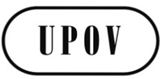 ECAJ/70/1 Rev.ORIGINAL:  EnglishDATE:  September 25, 2014INTERNATIONAL UNION FOR THE PROTECTION OF NEW VARIETIES OF PLANTS INTERNATIONAL UNION FOR THE PROTECTION OF NEW VARIETIES OF PLANTS INTERNATIONAL UNION FOR THE PROTECTION OF NEW VARIETIES OF PLANTS GenevaGenevaGeneva